Publicado en Madrid el 27/11/2020 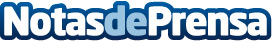 Teletrabajo, estrés y sedentarismo: cómo prevenir los efectos en la salud de esta combinación, según CignaSeñales que demuestran que algo no va bien: dificultad para desconectar, sensación aislamiento, disminución de la concentración, dolores musculoesqueléticos, aumento de peso, problemas en el descanso nocturno o pesadez en las piernasDatos de contacto:Trescom91 411 58 68Nota de prensa publicada en: https://www.notasdeprensa.es/teletrabajo-estres-y-sedentarismo-como Categorias: Medicina Sociedad Recursos humanos Bienestar http://www.notasdeprensa.es